            MEÏ WA KAN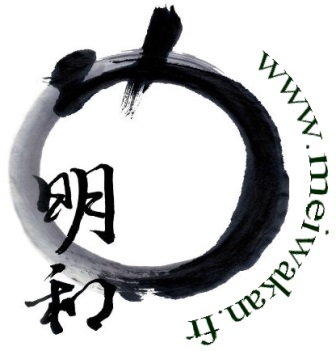      明   和   館       Formulaire d’adhésion- Saison 2013-2014Meïwakan Aïkido, organisation internationale qui est en partenariat avec les associations et dojos des pays suivants : France, Allemagne, Algérie, Belgique, Espagne, Hongrie, Hollande, Tunisie...Le dojo Meïwakan rassemble autour de lui un groupe de pratiquants français et étrangers ainsi que plusieurs dojos d'aikido dont l'orientation technique générale est donnée par Mickaël Martin , élève direct de Tamura Nobuyoshi Shihan.Tous ces clubs sont liés par une même vision d'un aikido traditionnel pratiqué dans un esprit de recherche et d'ouverture selon l'enseignement de Tamura senseï. Le Meïwakan dojo existe pour permettre à ceux qui partagent ce même interêt de pouvoir se rencontrer plus facilement et poursuivre ensemble leur recherche sur la pratique de l'Aïkido. Toutes les personnes désirant intégrer le Meïwakan et de par cela, suivre l'enseignement de Mickaël Martin sont les bienvenues.Cotisation annuelle : Membre adhérent =    20 €uros minimum: ______________Membre bienfaiteur = 150 €uros minimum:______________Dojo adhérent= 150 €uros minimum : _________________Chèque à l’ordre de :  « MEÏWAKAN »NOM (club ou individu) - Mr - Mme – Mlle : ___________________Prénom :__________________Adresse : ____________________________________________________________Code Postal : ___________ Ville : _________________________Pays : __________________________ Date de naissance : _______________N° Tél : _________________ Adresse @mail : __________________________Dojo : ___________________________________Formulaire à envoyer à : Mickaël MARTIN chemin Féraud Résidence les jardins de Marie Bt.A  83470 SAINT MAXIMINwww.meiwakan.fr